Základní škola a Mateřská škola Brumovice, okres Břeclav, příspěvková organizaceJídelní lístek		Týden	 od:  30. 1. 2023	do: 3. 2. 202330. 1. 2023	31. 1. 20231. 2. 2023 2. 2. 2023 3. 2. 2023 Jídlo je určené k okamžité spotřebě.Pitný režim je zajištěný celý den! Denně je k obědu možnost výběru šťávy, vody nebo mléka.Změna jídelníčku vyhrazena.Zodpovídá: vedoucí ŠJ Veronika VeseláVaří: Eva Hájková, Martina Stejskalová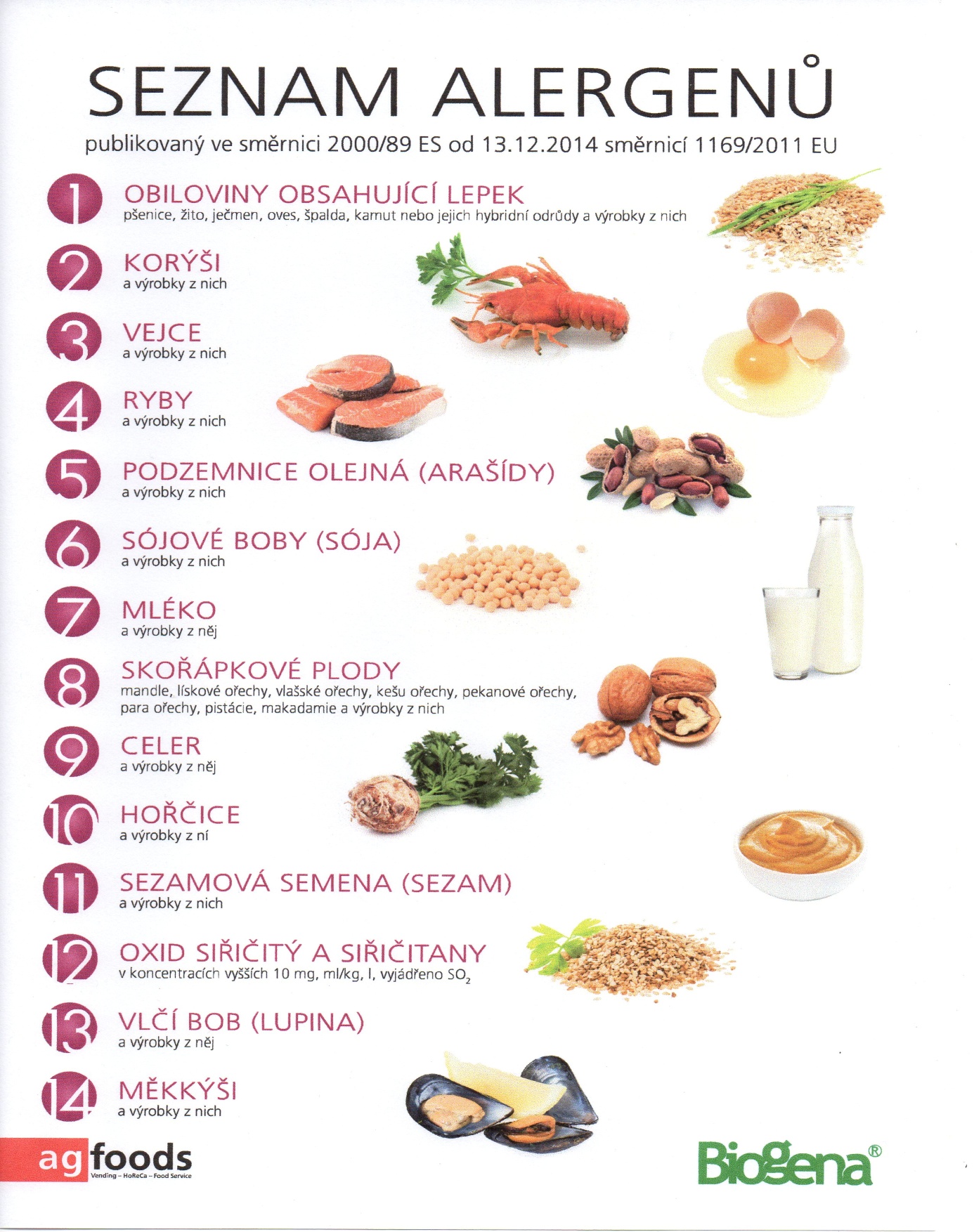 OBILOVINY  OBSAHUJÍCÍ  LEPEK:          1	a)     pšenice					b)     žito					c)     oves					d)     špalda  					e)     kamut Pondělí1c,6,7,8Přesnídávkakukuřičné lupínky v mléku, ovoce, šťáva1e,9Polévkabramboračka1ab,7Obědfazole na kyselo, žitnopšen.chléb, okurky, šťáva1ab,7Svačinakmínový chléb s bazalkovou pomazánkou, zelenina, šťávaÚterý1b,4,6,7,10,11,131b,4,6,7,10,11,13PřesnídávkaPřesnídávkacelozrnný chléb s rybí pomazánkou, zelenina, šťávacelozrnný chléb s rybí pomazánkou, zelenina, šťáva1ab,3,91ab,3,9PolévkaPolévkačesnečka s opraž.žitnopšen.chlebemčesnečka s opraž.žitnopšen.chlebem77ObědObědpřírodní kuřecí plátek s broskví a sýrem, basmati rýže, šťávapřírodní kuřecí plátek s broskví a sýrem, basmati rýže, šťáva1ac,71ac,7SvačinaSvačinarohlík s máslem a marmeládou, ovoce, bílá kávarohlík s máslem a marmeládou, ovoce, bílá kávaStředa1ab,3,7Přesnídávkažitnopšen.chléb s vaječnou pomazánkou, zelenina, šťáva1ab,3,9Polévkahoubová s bramborem1a,3,7Obědsekaná, rajská omáčka, těstoviny, šťáva1ac,7,11Svačinasezamová bulka s pomazánkovým máslem, ovoce, mlékoČtvrtek1a,3,7,121a,3,7,12PřesnídávkaPřesnídávkazapečený toustový chléb se šunkou a sýrem, ovoce, mlékozapečený toustový chléb se šunkou a sýrem, ovoce, mléko1a,3,91a,3,9PolévkaPolévkabrokolicová s tarhoňoubrokolicová s tarhoňou1a,71a,7ObědObědkráličí stehno na divoko, bramborová kaše, kompot, šťávakráličí stehno na divoko, bramborová kaše, kompot, šťáva1ab,3,71ab,3,7PřesnídávkaPřesnídávkažitnopšen.chléb s drožďovou pomazánkou, zelenina, šťávažitnopšen.chléb s drožďovou pomazánkou, zelenina, šťávaPátek1ac,71ac,7PřesnídávkaPřesnídávkarohlík s Lučinou, ovoce, ochucené mlékorohlík s Lučinou, ovoce, ochucené mléko1e,91e,9PolévkaPolévkaluštěninováluštěninová1a,3,71a,3,7ObědObědbublanina, šťávabublanina, šťáva1ab,7,91ab,7,9SvačinaSvačinažitnopšen.chléb s celerovou pomazánkou, zelenina, šťávažitnopšen.chléb s celerovou pomazánkou, zelenina, šťáva